DALLAS JAPANESE ASSOCIATION ダラス日本人会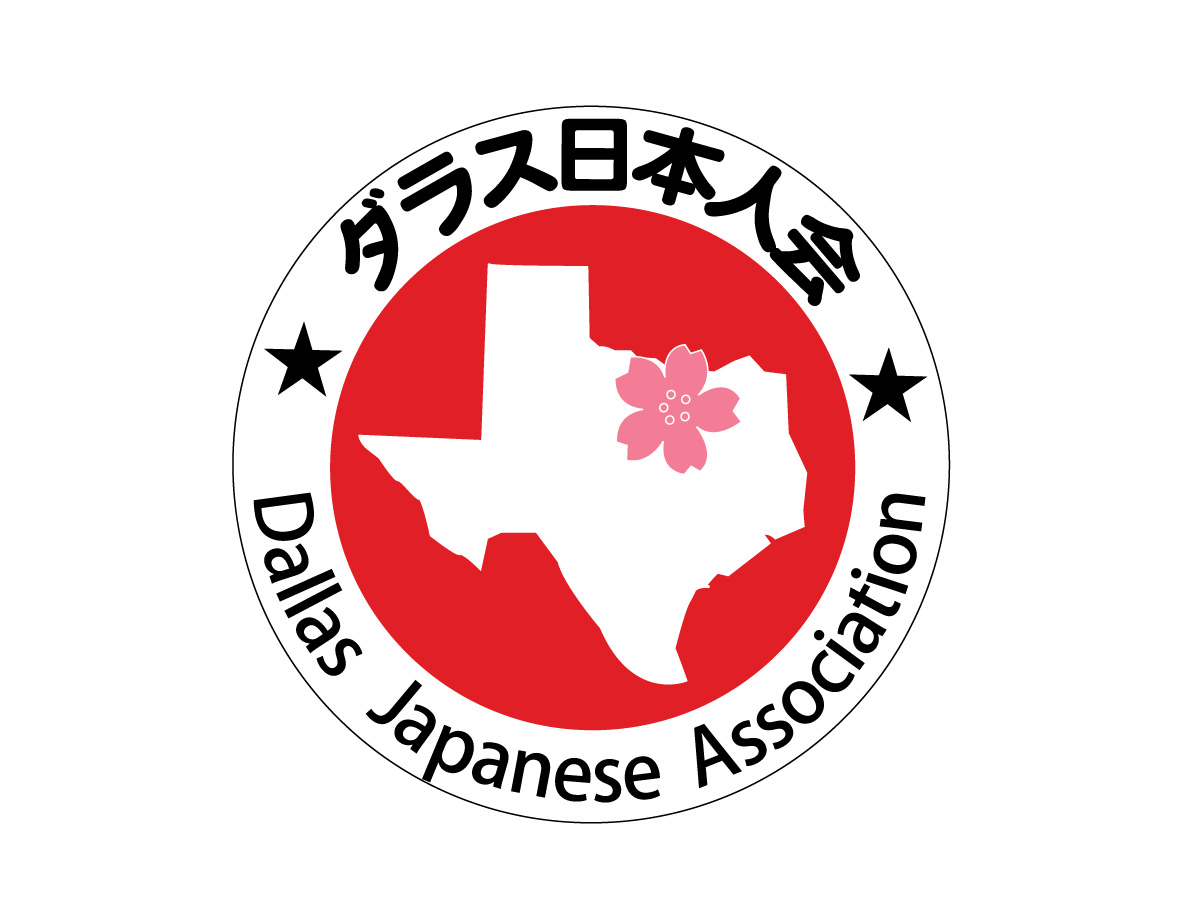 4101 McEwen Rd., Suite245, Dallas, TX 75244Tel: 972-458-0478 Fax: 972-490-8862 Email:dja@godja.orgDATE_________________企業会員追加入会・退会・変更届１．新規入会 (既会員企業で、追加で入会される方)   （入会日：      年    月    日）２．住所・電話・E-mail変更    （変更日：     年    月    日）３．退会　　　　　　             （退会日：     年    月    日）会員種別（    ）正会員         （    ）賛助会員         会社名　記入担当者Email:氏名Name配偶者氏名Spouse Name配偶者非掲載の場合は☑会報（Howdy!）配送方法いずれかに☑連絡先Telephone（少なくとも一つご記入下さい）１□□会社宛　　 　 　□自宅宛      　　□WEB閲覧(Home address:                               )(E-mail①:                         　  　     )(E-mail②:                         　  　     )(Home)(Home)１□□会社宛　　 　 　□自宅宛      　　□WEB閲覧(Home address:                               )(E-mail①:                         　  　     )(E-mail②:                         　  　     )(Business)(Business)１En:En:□会社宛　　 　 　□自宅宛      　　□WEB閲覧(Home address:                               )(E-mail①:                         　  　     )(E-mail②:                         　  　     )(Mobile)(Mobile)2　　　　□□会社宛　　 　 　□自宅宛      　　□WEB閲覧(Home address:                               )(E-mail①:                         　  　     )(E-mail②:                         　  　     )(Home)(Home)2　　　　□□会社宛　　 　 　□自宅宛      　　□WEB閲覧(Home address:                               )(E-mail①:                         　  　     )(E-mail②:                         　  　     )(Business)(Business)2En:En:□会社宛　　 　 　□自宅宛      　　□WEB閲覧(Home address:                               )(E-mail①:                         　  　     )(E-mail②:                         　  　     )(Mobile)(Mobile)3□□会社宛　　 　 　□自宅宛      　　□WEB閲覧(Home address:                               )(E-mail①:                         　  　     )(E-mail②:                         　  　     )(Home)(Home)3□□会社宛　　 　 　□自宅宛      　　□WEB閲覧(Home address:                               )(E-mail①:                         　  　     )(E-mail②:                         　  　     )(Business)(Business)3En:En:□会社宛　　 　 　□自宅宛      　　□WEB閲覧(Home address:                               )(E-mail①:                         　  　     )(E-mail②:                         　  　     )(Mobile)(Mobile)4□□会社宛　　 　 　□自宅宛      　　□WEB閲覧(Home address:                               )(E-mail①:                         　  　     )(E-mail②:                         　  　     )(Home)(Home)4□□会社宛　　 　 　□自宅宛      　　□WEB閲覧(Home address:                               )(E-mail①:                         　  　     )(E-mail②:                         　  　     )(Business)(Business)4En:En:□会社宛　　 　 　□自宅宛      　　□WEB閲覧(Home address:                               )(E-mail①:                         　  　     )(E-mail②:                         　  　     )(Mobile)(Mobile)氏名新住所・新E-mailアドレス新電話番号(E-mail:                       　　                                    )(E-mail:                          　　                                 )氏名氏名配偶者名配偶者名